 Road Safety NSW 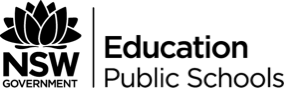 Road Safety NSW: http://roadsafety.transport.nsw.gov.au/Campaign TitleWhat is the campaign called?Description of CampaignWhat happens in the campaign? What is the message of the campaign?Appeals to Human ExperienceWhat human experience does the campaign appeal to? What emotions/experiences? How do you know?Visual DevicesWhat are the visual devices used in the campaign to appeal to the human experiences?